Nr sprawy: IRP.272.1.19.2020                                        Załącznik nr 2 do Zapytania ofertowego Istotne postanowienia umowyPodstawą do zawarcia umowy jest oferta wybrana w postępowaniu o udzielenie zamówienia publicznego w oparciu o art. 4 pkt.8 ustawy z dnia 29 stycznia 2004r. Prawo zamówień publicznych (t.j. Dz. U.  z 2019r.  poz. 1843).Sprzedaż energii elektrycznej oraz zapewnienie świadczenia usług przesyłowych przez Wykonawcę na rzecz Zamawiającego odbywa się na warunkach określonych przepisami ustawy z dnia 10.04.1997 r. Prawo energetyczne (Dz. U. z 2020 r. poz. 833 ze zm.), Kodeksu cywilnego oraz z przepisami wykonawczymi wydanymi na ich podstawie 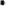 Wykonawca oświadcza, że posiada koncesję na obrót energią elektryczną wydaną przez Prezesa Urzędu Regulacji Energetyki.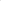 Wykonawca oświadcza, że posiada obowiązującą umowę z Operatorem Systemu Dystrybucyjnego na świadczenie usług dystrybucji energii elektrycznej (w przypadku Wykonawców nie będących właścicielem sieci dystrybucyjnej) *   lub aktualną koncesję na prowadzenie działalności gospodarczej w zakresie dystrybucji energii elektrycznej wydana przez Prezesa Urzędu Regulacji Energetyki, na obszarze na którym znajduje się miejsce dostarczenia energii elektrycznej (w przypadków Wykonawców będących właścicielem sieci dystrybucyjnej)*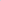 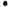 (*Niepotrzebne skreślić)Zamawiający oświadcza, że dysponuje tytułem prawnym do korzystania z obiektu, do którego ma być dostarczana energia elektryczna na podstawie niniejszej Umowy. Termin realizacji umowy – od dnia podpisania umowy – przez okres 24 miesięcy.Rozliczenie za energię elektryczną odbywać się będzie na podstawie rzeczywistego zużycia energii, na podstawie wskazań liczników, zgodnie z cenami jednostkowymi zaproponowanymi przez Wykonawcę, oraz z aktualną Taryfą za przesył energii elektrycznej obowiązującą dla przedmiotu zamówienia. Wykonawca zobowiązany jest do bilansowania handlowego, poprzez rozliczanie niezbilansowania powstałego pomiędzy zgłoszonym wolumenem energii w ramach Umowy, a rzeczywiście zakupioną energią elektryczną w okresach rozliczeniowych, w ramach ustalonej ceny za sprzedaną energię elektryczną Zamawiającego. Koszty wynikające z dokonania bilansowania handlowego uwzględnione są w cenie energii elektrycznej.Wykonawca oświadcza, iż do obliczenia ceny przesyłu energii zastosował 100 % ceny taryfowej aktualnej taryfy dystrybucji Operatora Systemu Dystrybucyjnego zatwierdzonej przez Prezesa Urzędu Regulacji Energetyki, który będzie obowiązywał w całym okresie obowiązywania Umowy. Cena za dystrybucję może ulec zmianie w przypadku zmiany powyższej taryfy dystrybucji. Rozliczenie za sprzedaną energię elektryczną i usługę dystrybucji odbywać się będzie na podstawie faktycznego zużycia energii wg. wskazań układu pomiarowo - rozliczeniowego w okresie rozliczeniowym.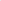 Po upływie okresu rozliczeniowego realizacji przedmiotu zamówienia, Wykonawca wystawi faktury za poprzedni okres z tytułu kompleksowej usługi dostawy energii elektrycznej i świadczenia usług dystrybucji, które zawierać będą m.in.: wyszczególnienie wszystkich pozycji kosztowych. Faktury płatne będą w terminie do 21 dni od daty dostarczenia faktury VAT do siedziby Zamawiającego.Zamawiający otrzyma bonifikaty z tytułu niedotrzymania parametrów jakościowych energii elektrycznej i standardów jakości obsługi odbiorców, zgodnie z Taryfą Operatora Systemu Dystrybucyjnego obowiązującą dla przedmiotu zamówienia. Aktualnie obowiązująca Taryfa dystrybucji stanowi załącznik do umowy. W przypadku zmiany Taryfy dystrybucji energii elektrycznej Wykonawca jest zobowiązany do powiadomienia o tym Zamawiającego i przesłania mu aktualnej Taryfy.Faktury za energię elektryczną w okresach rozliczeniowych należy wystawić na Nabywca: Powiat Łęczyński ul. Al. Jana Pawła II 95A, 21-010 Łęczna,NIP:505-001-77-32, REGON:431019425Odbiorca: Centrum Opiekuńczo Mieszkalne w Jaszczowie 21-020 Milejów Za termin zapłaty faktury uznaje się dzień obciążenia rachunku bankowego Zamawiającego.Wykonawca zobowiązany jest do:Sprzedaży energii elektrycznej zgodnie z obowiązującymi standardami określonymi w aktach wykonawczych do ustawy Prawo energetyczne.Przyjmowania zgłoszeń i reklamacji Zamawiającego.Niezwłocznego przekazywania Zamawiającemu informacji mających istotny wpływ na realizację umowy.Zamawiający zobowiązany jest do:Pobierania mocy i energii elektrycznej zgodnie z obowiązującymi przepisami i na warunkach określonych w zawartej umowie. Prognozowane zużycie energii elektrycznej ma charakter orientacyjny i nie stanowi ze strony Zamawiającego zobowiązania do zakupu energii w podanej ilości. Wykonawcy nie będzie przysługiwało jakiekolwiek roszczenie z tytułu nie pobrania przez Zamawiającego szacowanej ilości energii.2) Utrzymywania należącej do niego sieci, wewnętrznej instalacji zasilającej i odbiorczej w należytym stanie technicznym.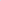 Terminowego regulowania należności za energię elektryczną oraz innych należności związanych z dostarczeniem tej energii.Umożliwienia upoważnionym przedstawicielom Operatora Systemu Dystrybucyjnego dostępu, wraz z niezbędnym sprzętem do należących do niego elementów sieci i urządzeń znajdujących się na terenie lub obiekcie Zamawiającego w celu przeprowadzenia prac eksploatacyjnych lub usunięcia awarii w sieci lub do układu pomiarowo - rozliczeniowego.Zabezpieczenia przed uszkodzeniem układu pomiarowo rozliczeniowego i zabezpieczeń głównych, jeżeli znajdują się na terenie lub w obiekcie Zamawiającego.Niezwłocznego poinformowania Wykonawcy o zauważonych wadach lub usterkach w układzie pomiarowo- rozliczeniowym i innych okolicznościach mających wpływ na możliwość niewłaściwego rozliczenia za energię elektryczną oraz o powstałych przerwach w dostarczeniu energii elektrycznej lub niewłaściwych jej parametrach.Umowa może być rozwiązana przez każdą ze stron w trybie natychmiastowym w przypadku gdy druga ze stron pomimo pisemnego wezwania rażąco i uporczywie narusza warunki umowy.Zamawiający może odstąpić od umowy w przypadku wystąpienia istotnej zmiany okoliczności powodującej, że wykonanie umowy nie leży w interesie publicznym, czego nie można był przewidzieć w chwili zawarcia umowy. W przypadku takim, Wykonawca może żądać wyłącznie wynagrodzenia należnego z tytułu wykonania części umowy - tj. rozliczenia zobowiązania za zużytą energię elektryczną.Zamawiający dopuszcza możliwość zmiany ceny za dystrybucję energii w przypadku zmiany taryfy dystrybucji Operatora Systemu Dystrybucyjnego zatwierdzonej przez Prezesa Urzędu Regulacji Energetyki, z zastrzeżeniem obowiązywania w całym okresie obowiązywania umowy podanej w ofercie Wykonawcy wielkości 100 % ceny taryfowej zastosowanej do obliczenia ceny przesyłu energii. O zmianach taryfy oraz o dniu wejścia zmiany, Wykonawca poinformuje Zamawiającego, w sposób określony przepisami prawa i zapisami umowy. Aktualnie obowiązująca Taryfa zostanie przesłana do Zamawiającego w formie elektronicznej. Zmiana ceny za dystrybucję energii elektrycznej związana ze zmianą Taryfy Operatora Systemu Dystrybucyjnego nie wymaga zmiany umowy.Wszelkie zmiany i uzupełnienia treści umowy wymagają formy pisemnej, pod rygorem nieważności zgodnie z ustaleniami zawartymi w SIWZ.Zamawiający dopuszcza zmiany w zawartej umowie w przypadkach zmian wynikających z: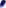 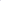 zmian powszechnie obowiązujących przepisów prawa w zakresie mającym wpływ na realizację przedmiotu zamówienia.zmian przepisów prawa w zakresie podatku od towarów i usług lub podatku akcyzowego w zakresie przedmiotu umowy prowadzących do zmian cen jednostkowych umowy, a także podwyższenia całkowitego wynagrodzenia za realizację przedmiotu umowy o kwoty wynikające ze zmienionych stawek ww. podatków obowiązujących w dacie powstania obowiązku podatkowego w czasie trwania umowy.zmian ogólnie obowiązujących przepisów prawa, a w szczególności zmiany ustawy Prawo Energetyczne, ustawy o efektywności energetycznej lub przepisów wykonawczych.zmian zakresu przedmiotu umowy tj. zmiany prognozowanej wielkości zużycia energii elektrycznej, wynikającej m.in. ze zmiany (zmniejszenia lub zwiększenia) ilości miejsc dostarczania energii elektrycznej (przyłączy, punktów poboru), dostaw i przesyłu energii do innych obiektów niewskazanych w zapytaniu ofertowym lub w sytuacji zwiększenia dostaw wraz z przesyłem energii do obiektu w związku z dokonaną rozbudową, przebudową obiektu itd.Wszelkie zmiany w umowie wymagają pod rygorem nieważności formy aneksu podpisanego przez obie strony.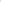 Strony wyłączają możliwość przelewu wierzytelności wynikającej z umowy na osoby trzecie.W sprawach nieuregulowanych w umowie mają zastosowanie przepisy ustawy Prawo zamówień publicznych, Prawo energetyczne, Kodeksu cywilnego oraz inne właściwe ze względu na przedmiot umowy.Spory powstałe w trakcie realizacji niniejszej umowy rozpatrywać będzie rzeczowo sąd cywilny właściwy dla siedziby Zamawiającego.Zapisy Zamówienia publicznego, oraz oferty Wykonawcy stanowią integralną część umowy i są załącznikami do umowy.	Klauzula informacyjna1. Zgodnie z art. 13 ust. 1 i 2 rozporządzenia Parlamentu Europejskiego i Rady (UE) 2016/679 z dnia 27 kwietnia 2016 r. w sprawie ochrony osób fizycznych w związku z przetwarzaniem danych osobowych i w sprawie swobodnego przepływu takich danych oraz uchylenia dyrektywy 95/46/WE (ogólne rozporządzenie o ochronie danych) (Dz. Urz. UE L 119 z 04.05.2016, str. 1), dalej „RODO”, Zamawiający  informuje, że: administratorem danych osobowych pozyskanych w toku postępowania jest Powiat Łęczyński -Starostwo Powiatowe w Łęcznej ul. Al. Jana Pawła II 95A, 21-010 Łęczna, tel. kontaktowy; (81) 5315200administrator wyznaczył inspektora danych osobowych. Kontakt w sprawach danych osobowych można uzyskać poprzez adres e-mail: inspektor@powiatleczynski.pldane osobowe pozyskane przez Administratora przetwarzane będą na podstawie art. 6 ust. 1 lit. c RODO w celu związanym z postępowaniem o udzielenie zamówienia publicznego nr IPR.272.1.19.2020 pn.: „Kompleksową dostawę energii elektrycznej wraz z usługą dystrybucji na potrzeby Centrum Opiekuńczo Mieszkalnego w Jaszczowie”.prowadzonym w oparciu o art. 4 pkt.8 ustawy z dnia 29 stycznia 2004r. Prawo zamówień publicznych (Dz.U. z 2019 r. poz.1843) , dalej „ustawa Pzp”odbiorcami danych osobowych pozyskanych w ramach niniejszego postepowania mogą być osoby lub podmioty, którym udostępniona zostanie dokumentacja postępowania w oparciu o art. 8 oraz art. 96 ust. 3 ustawy Pzp.zgodnie z art. 97 ust. 1 ustawy Pzp dane osobowe pozyskane w ramach niniejszego postępowania będą przechowywane, przez okres min. 4 lat od dnia zakończenia postępowania o udzielenie zamówienia, a jeżeli czas trwania umowy przekracza 4 lata, okres przechowywania obejmuje cały czas trwania umowy;obowiązek podania przez Panią/Pana danych osobowych bezpośrednio Pani/Pana dotyczących jest wymogiem ustawowym określonym w przepisach ustawy Pzp, związanym z udziałem w postępowaniu o udzielenie zamówienia publicznego; konsekwencje niepodania określonych danych wynikają z ustawy Pzp;  przetwarzane dane osobowe nie będą wykorzystywane przez Administratora do podejmowania zautomatyzowanych decyzji w indywidualnych przypadkach, stosowanie do art. 22 RODO;posiada Pani/Pan:na podstawie art. 15 RODO prawo dostępu do danych osobowych Pani/Pana dotyczących;na podstawie art. 16 RODO prawo do sprostowania Pani/Pana danych osobowych;na podstawie art. 18 RODO prawo żądania od administratora ograniczenia przetwarzania danych osobowych z zastrzeżeniem przypadków, o których mowa 
w art. 18 ust. 2 RODO;  prawo do wniesienia skargi do Prezesa Urzędu Ochrony Danych Osobowych, gdy uzna Pani/Pan, że przetwarzanie danych osobowych Pani/Pana dotyczących narusza przepisy RODO;nie przysługuje Pani/Panu:w związku z art. 17 ust. 3 lit. b, d lub e RODO prawo do usunięcia danych osobowych;prawo do przenoszenia danych osobowych, o którym mowa w art. 20 RODO;na podstawie art. 21 RODO prawo sprzeciwu, wobec przetwarzania danych osobowych, gdyż podstawą prawną przetwarzania Pani/Pana danych osobowych jest art. 6 ust. 1 lit. c RODO. 